                      UNIDAD 1:   COORDINACIÓN Y REGULACIÓN.       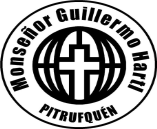 .OBJETIVOSOA 1 Explicar cómo el sistema nervioso coordina las acciones del organismo para adaptarse a estímulos del ambiente por medio de señales transmitidas por neuronas a lo largo del cuerpo, e investigar y comunicar sus cuidados, como las horas de sueño, el consumo de drogas, café y alcohol, y la prevención de traumatismos.HABILIDADES.-Planificar diseños de investigaciones experimentales que den respuesta a preguntas y/o problema sobre la base de diversas fuentes de información científica. -Crear, seleccionar, usar y ajustar modelos para describir mecanismos y para predecir y apoyar explicaciones sobre las relaciones entre las partes de un sistema.ACTITUDES.- OA D Manifestar una actitud de pensamiento crítico, buscando rigurosidad y replicabilidad  de las evidencias para sustentar las respuestas, las soluciones o las hipótesis. - OA B Demostrar la persistencia y rigurosidad al trabajar.                                                                          PAZ     y   BIEN.CURSOS:SEGUNDOS  MEDIOS ( A, B, C,D, E  y  F).NOMBRE  DEL ESTUDIANTE:CURSO:FECHA:SEMANA 6:  04 al 08 de Mayo DEL 2020TEMA  1¿CÓMO EL CUERPO COORDINA LAS ACCIONES QUE REALIZA?SUBTEMA¿ Cómo nuestro cuerpo detecta estimulos?ACTIVIDADES PARA REALIZAR EN CASA USANDO  EL TEXTO DEL ESTUDIANTE. 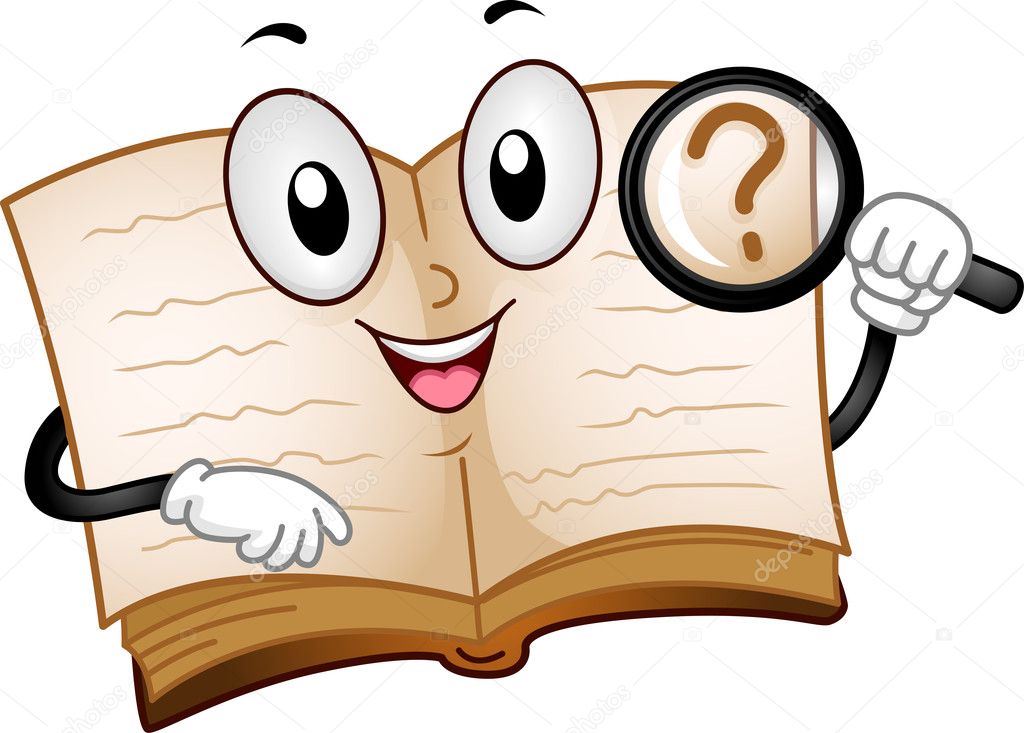 LEER INFORMACIÓN  E INDICACIONES, PRESENTES  EN TU TEXTO. RESPONDE  EN TU CUADERNO.     SÓLO RESPUESTAS.PUEDES USAR  INTERNET.ACTIVIDAD 1. Lea, página 34 del Texto del estudiante y responda.Explique los siguientes conceptos:ACTIVIDAD 2. Lea la página 35  del  Texto  del estudiante y responda.Complete el siguiente cuadro, escribiendo  el tipo  de  estímulo relacionado con los diferentes receptores sensoriales. Actividad 3. Observa las  siguientes  imágenes relacionadas con la piel, receptores y otras estructuras.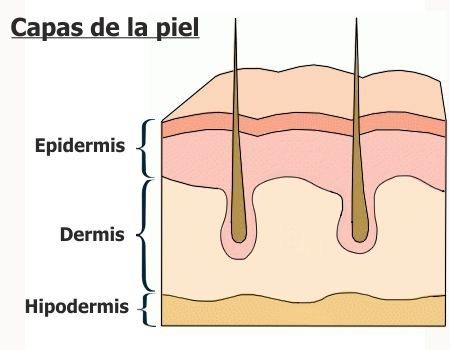 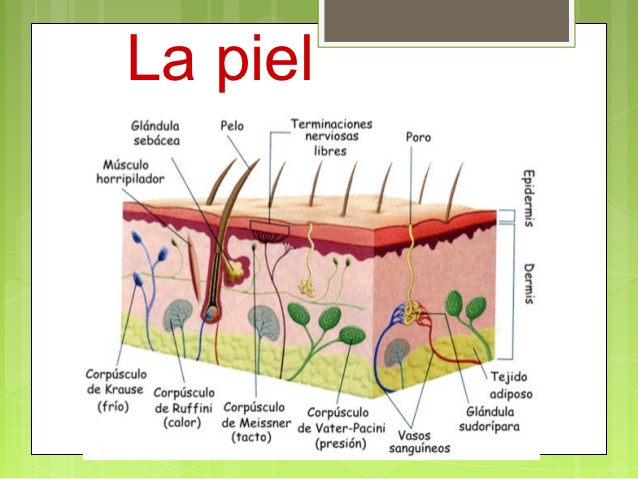 Completa  el siguiente cuadro:¿La piel es un órgano? ¿Qué importancia tiene para una persona  con discapacidad visual?__________________________________________________________________________________________________________________________________________________________________________________________________________________________________________________________________________________________________________________________________________________________________________________________________________________________________________________________________________________________________________________________________________________________________________________________________________________________________________________________________________________________Actividad 4.Lea página 36 del Texto del estudiante. Observa el video sobre el SISTEMA  LIMBICO y crea un organizador gráfico ( mapa conceptual, mapa mental, organigrama, etc).Link.http://youtube.com/watch?v=81s4jO-gloEActividad 5.Investiga sobre la Amígdala cerebral.1.-¿Qué es la amígdala cerebral?________________________________________________________________________________________________________________________________________________________________________________________________________________________________________________2.-¿Dónde se ubica la  amígdala cerebral?________________________________________________________________________________________________________________________________________________________________________________________________________________________________________________3.-¿Qué función cumple la amígdala cerebral?________________________________________________________________________________________________________________________________________________________________________________________________________________________________________________Actividad 6.Dibuje el Sistema Límbico y sus partes.         A) PUEDEN INGRESAR A LA PLATAFORMA DE MINEDUC.CL, “Aprendo en línea”.         B) OBSERVAR VIDEOS.